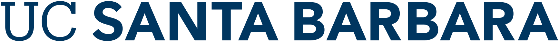 Complete this form if you are unsure whether the proposed research requires an IACUC protocol or to request documentation that your research does not an IACUC protocol.Review and complete the information below and answer one of the applicable questions, then submit the completed form to iacuc@lifesci.ucsb.eduInformation on Research Activity involving larval, embryonic vertebrate or adult invertebrate species (e.g., Cephalopods):Briefly, describe the nature of the research procedures, the larval or embryonic vertebrate species or the adult invertebrate species (e.g., Cephalopods) under investigation and the experimental procedures, including a description of any use of hazardous agents (e.g. viral vectors for transfection of embryos). Make sure to provide the following additional information, as indicated:Training of personnel caring for and handling the animals.Husbandry practices, including sanitation, diet, and adequate space (especially if contiguous with vertebrate holding areas).Health monitoring and record keeping.Species interactions for those held in the same room or area.Physical plant provisions (e.g., emergency power availability for species whose environment would be negatively impacted by a power outage).Occupational health and safety risks (e.g., GFI circuitry, zoonotic diseases, containment of mosquitoes used in malaria research, etc.).Information on Research and/or Teaching Activity where there is no direct interaction between the animals and the researchers:Describe where the studies will be located (i.e. the nature of the habitat where you will be working), and the animal observation(s) or use including what measures you will take to assure that these procedures will not alter or influence the activity of the animals. For instance, if you plan to take photos, will you use a blind or other camouflage? Will you use a long lens so as to increase your distance from the animal?Principal Investigator:Date:Email:Department:Name of Person Completing Form:	Name of Person Completing Form:	Title of Project:Title of Project: